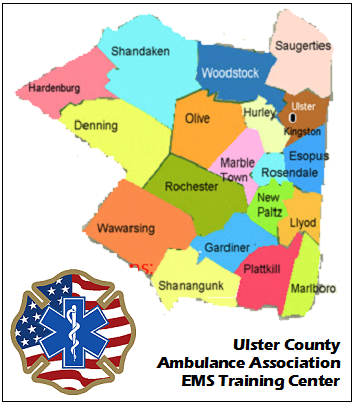 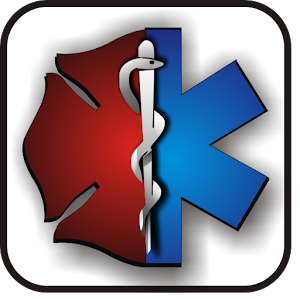  EMT Original  & EMT Refresher Challenge* ProgramsCourse Start: 09/05/17   	 State Exam: 01/18/18       Tuesday & Thursday Evenings:   7PM to 10PM   &                    Some Saturdays:   9AM to  4PM                      St. Peter’s Elementary School                              Keator  Avenue,  Rosendale, NY   12472* The EMT Refresher / Challenge program has adopted the National Emergency Medical Services Educational Standards and uses both written and practical examinations to uncover areas of weakness in didactic knowledge and practical skill proficiency. The student will only be required to attend those sessions that are mandatory and the sessions related to the challenge exam topics the student failed.Text Books:	AAOS  Emergency Care of the Sick and Injured 			ASHI  CPR/AED for the Professional Rescuer Instructors: 			Dot Bailin / Ron FieldsFor Registration &Information contact:  Dot Bailin: 845-667-4326